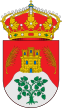 ILMO. AYUNTAMIENTO DE LA  PARRILLA CONCEJALÍA DE  CULTURA Y DEPORTESQueridos vecinos:	Todos estos años anteriores, llegadas estas fechas ya habiamos presentado la Programación Lúdico - Cultural  del Verano. Este año, lamentandolo mucho,  les queremos informar de  que ante las cirncunstancias provocadas por el COVID 19, nos es imposible sacar un programa con la debida antelación, dado que son muchas las restricciones existentes tanto para nosotros como para las Empresas contratadas.	Ello, no nos ha impedido seguir trabajando en el empeño de preparar algunas actividades  o actuaciones divertidas para todos, aunque el abánico se ha reducido considerablemente si se quiere garantizar el cumplimiento de la normativa.	Por lo tanto, iremos anunciando las diversas actuaciones  y actividades con carteles, y con la antelación debida una  vez podamos confirmarlas.	Les adelantamos que habrá CINE AL AIRE LIBRE los miércoles a las 22:30 h. y el día 23 de Julio, una Actuación Cómico Circense en la Plaza Mayor a cargo del Gran Rufus.	Reiteramos nuestro compromiso para fomentar el ocio, la cultura y el divertimento, pero este verano con las  limitaciones impuestas y que son ajenas a nuestro interés.FELIZ VERANO A TODOSA PESAR DE TODO Y POR ENCIMA DE TODO